You can use Word to draw tiling patterns, scale diagrams and all sorts of other illustrations.  This activity and others will show you how to do this.Information sheet A  How to draw basic shapesOpen a new Word document. Left click on Insert. 




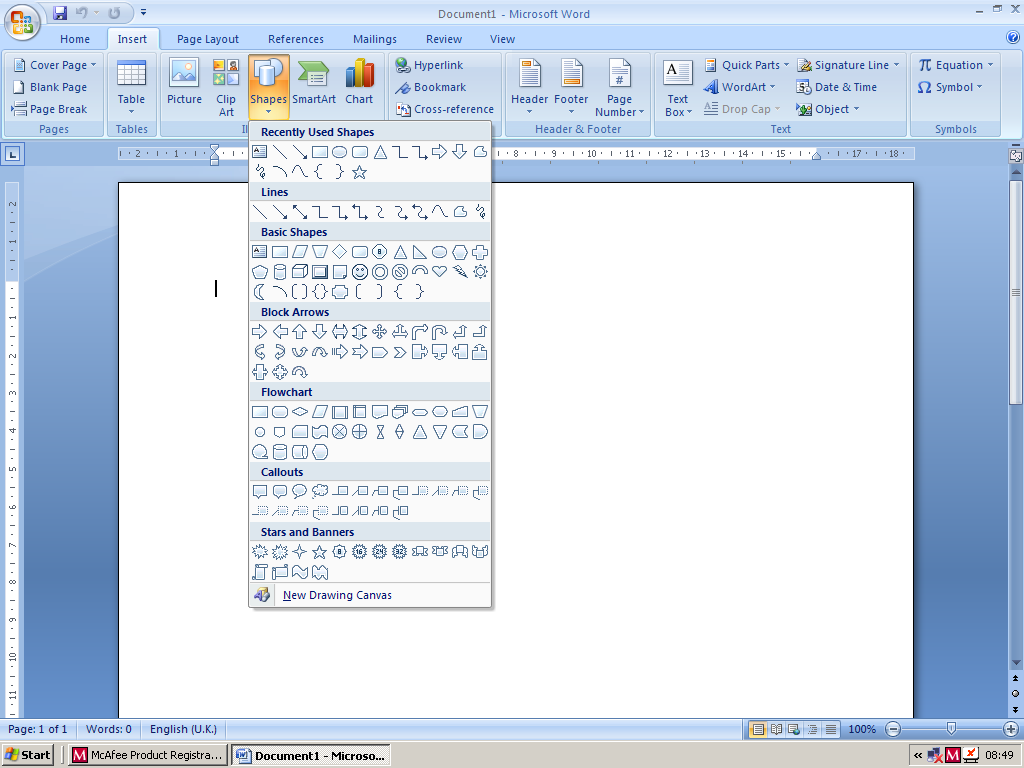 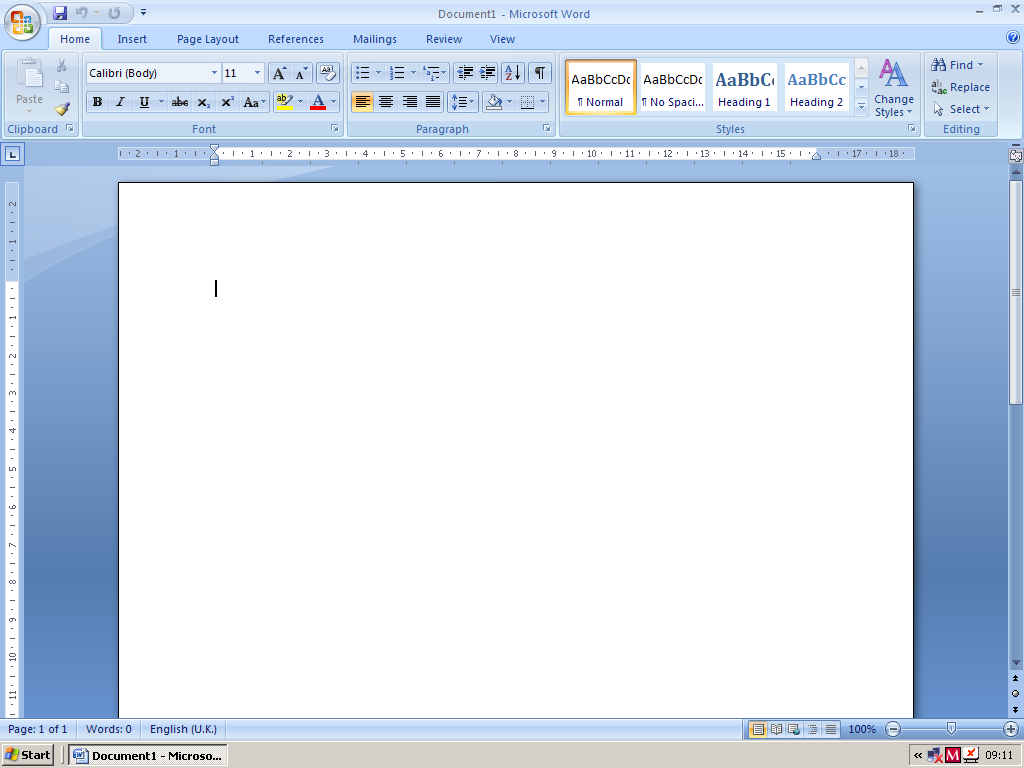 Then left click on Shapes.  You will see a menu of shapes that you can choose. 
To draw a rectangleLeft click on the Rectangle         in the Shapes menu.  
The cursor will become a cross.  
Left click on the page and at the same time drag the mouse.   A rectangle will appear.  Lift your finger from the mouse when it is the size you want. To draw a squareLeft click on the Rectangle          Hold down the SHIFT key as you left click and drag the mouse.  Think about…What difference does holding down the SHIFT key make?To draw an ovalLeft click on the Oval          Left click again and drag the mouse. An oval shape will appear.  
Remove your finger from the mouse when it is the size you want.
To draw a circleLeft click on the Oval         Hold down the SHIFT key as you left click and drag the mouse.  
This gives a circle.Think about…In general, what does the SHIFT key do when you draw a shape?B  How to move a shapeLeft click on the shape to select it and at the same time drag it to the place where you want it to be.  Try this now on some of your shapes.C  Quick ways to change the size of a shapeLeft click on your rectangle. ‘Handles’ will appear.Left click on a side handle and at the same time 
drag the mouse.  Try other side handles. Think about…What happens to the shape when you drag a side handle?

Left click on one of the corner handles and drag the mouse.  Think about…What happens to the shape when you drag one of the corner handles?
In what way is this different from dragging the side handles?
Click on other shapes and use the handles to change their sizes.D  How to change the appearance of a shapeLeft click on a shape.  The Drawing Tools Format menu will appear.
Move the cursor over each button to tell you what it does.  
This shows what the ‘Bring to Front’ button does. 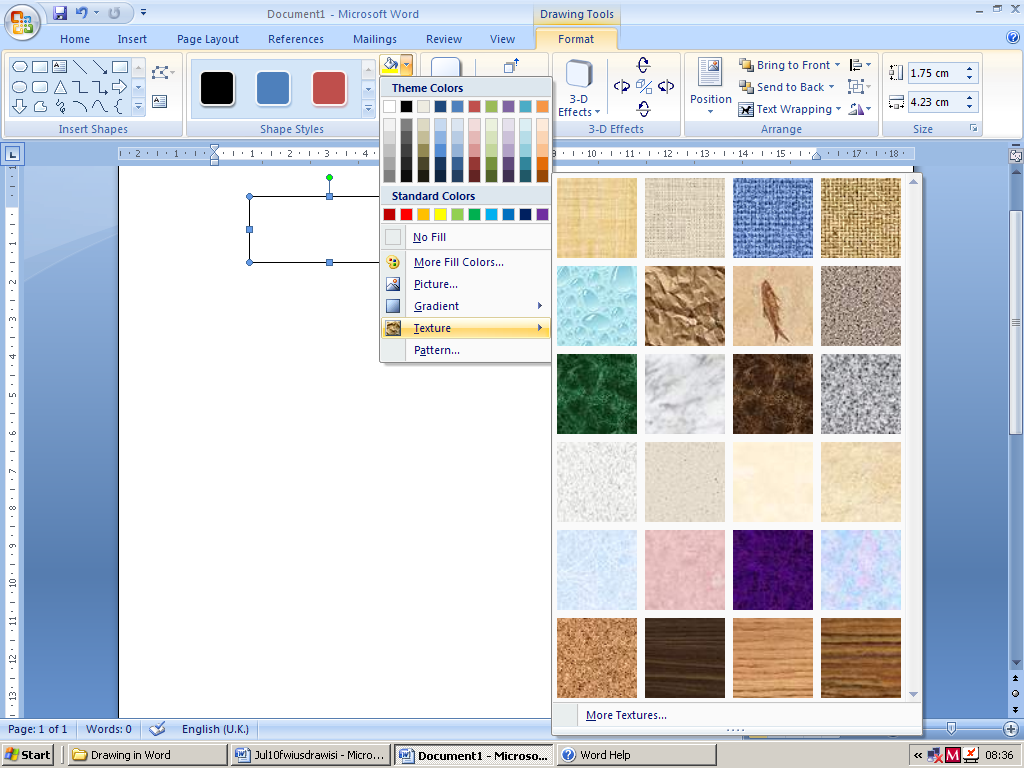 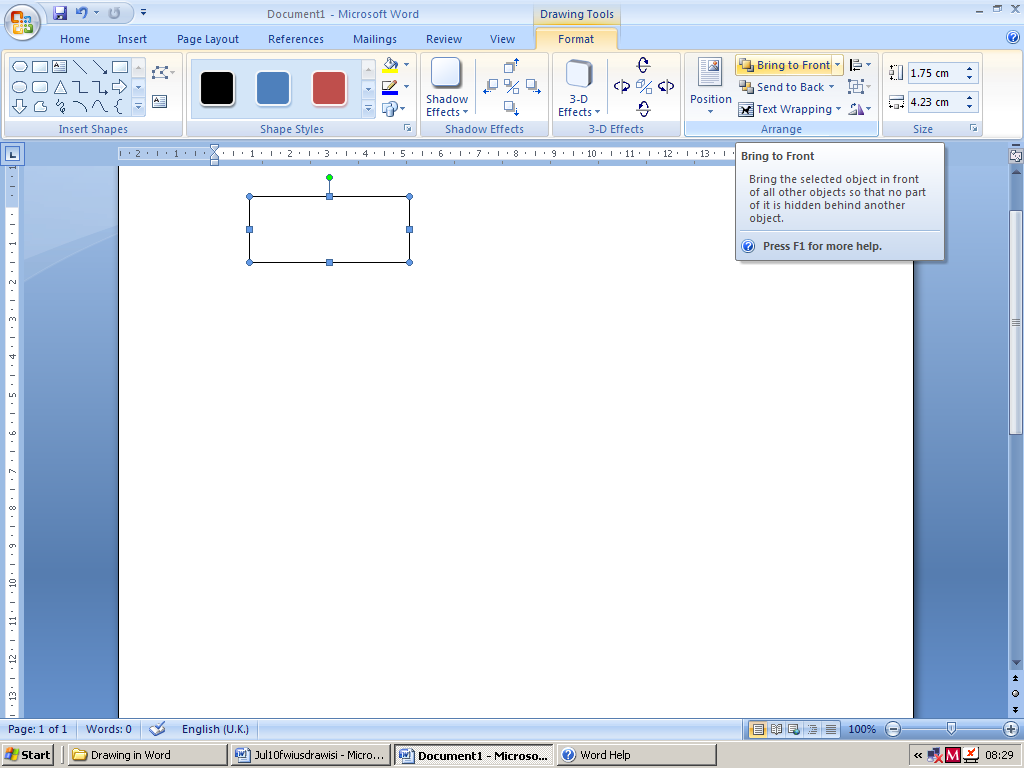 Some buttons have little arrows beside them. 
Left click on an arrow to show the choices you have. The arrow next to the Shape Fill button gives a lot of different ways to colour your shapes (shown below).Try thisExperiment with the options in the Drawing Tools Format menu.
If you don’t like any effect, use the Undo button to remove it.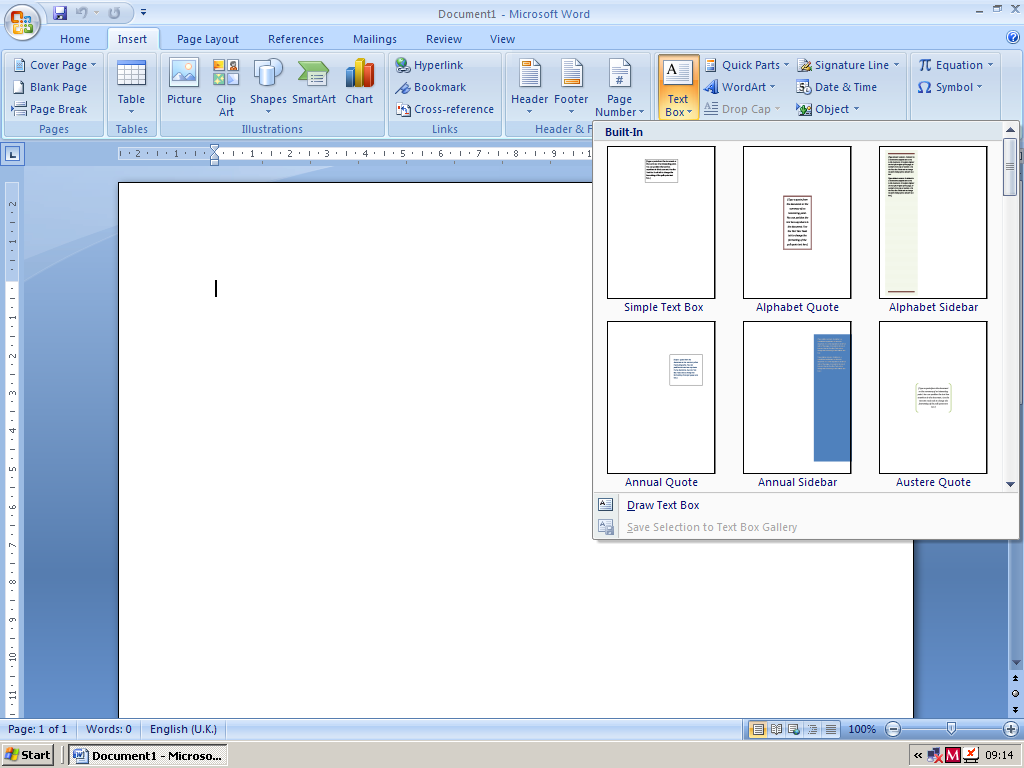 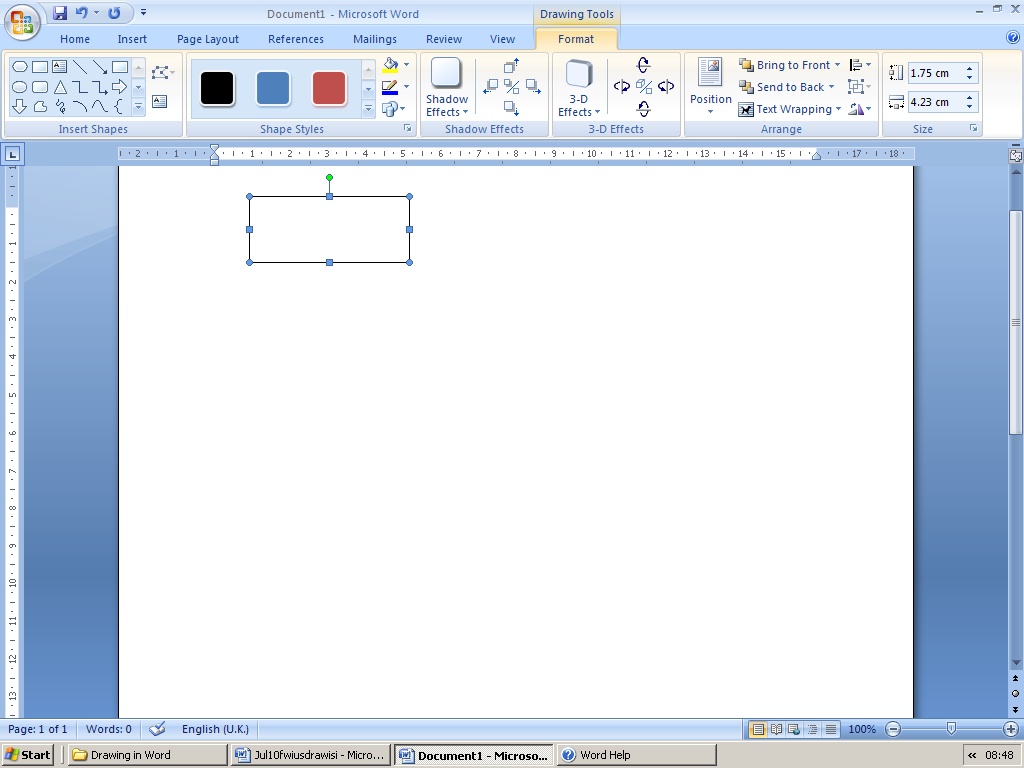 Think about…Do you remember how to: move a shapechange the size of a shapechange the appearance (such as the colour) of a shape.Try thisDesign a colourful pattern using rectangles, squares and circles.E  How to label shapesLeft click on Insert then Text Box.  Different text box styles will appear.Left click on Simple Text Box. 
A text box will appear as shown on the next page. 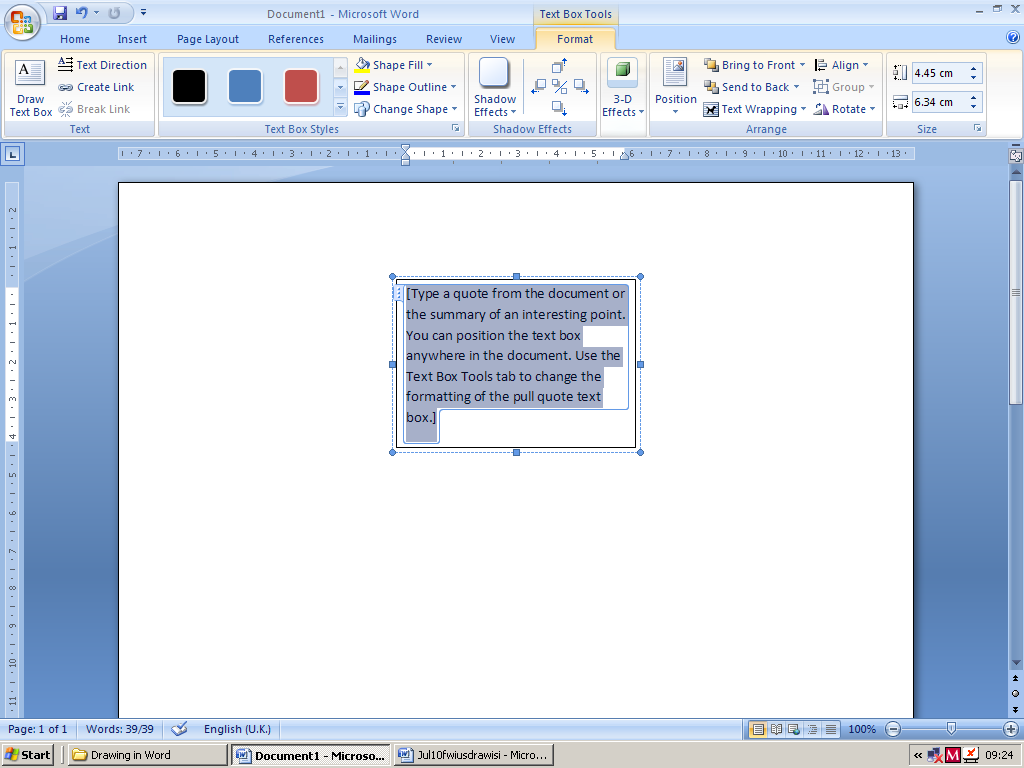 Enter the name you want.Use Shape Outline and Shape Fill to change the appearance of the text box. 
(The No Outline and No Fill options will leave just the shape name.)  
If you don’t like any effect, use the Undo button to remove it.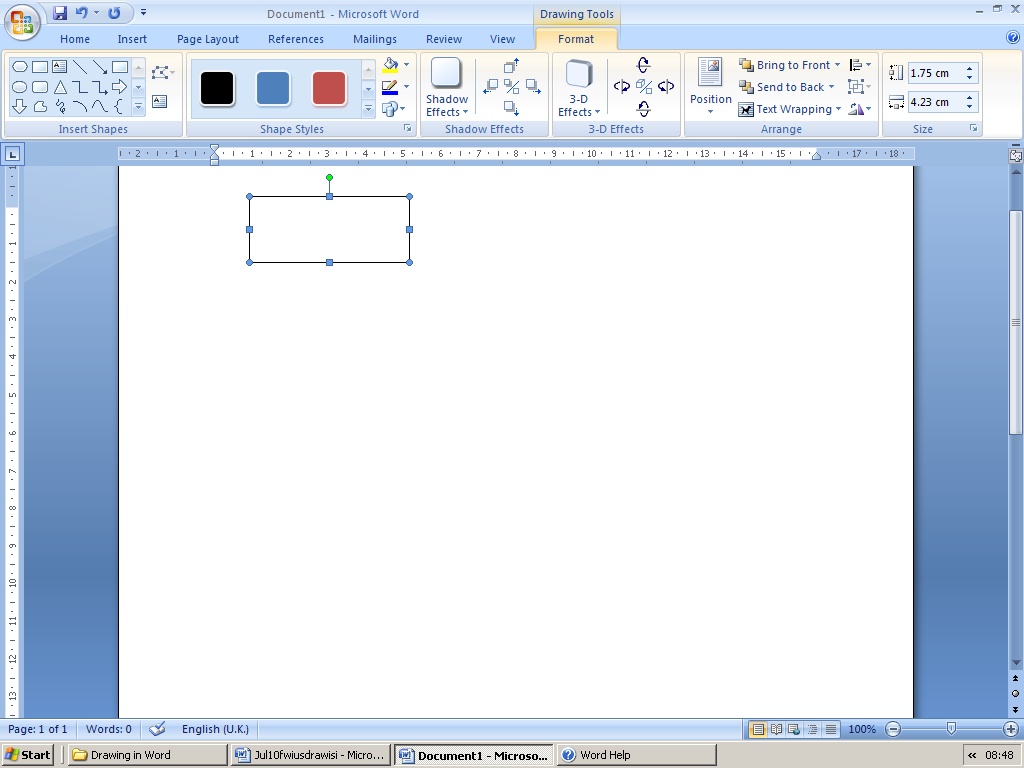 Try thisMake and save a revision sheet of shape names.Some of the most important ones are given on the next page.(Word sometimes uses different names, but those below are the ones you need to know.) 2D Shapes3D ShapesReflect on your work Check that you remember how to do each of the following:draw a shape (with equal sides when needed)move a shapechange the size of a shapechange the colour of a shape and its perimeter.Alternative methodsThere are other ways of doing some things.   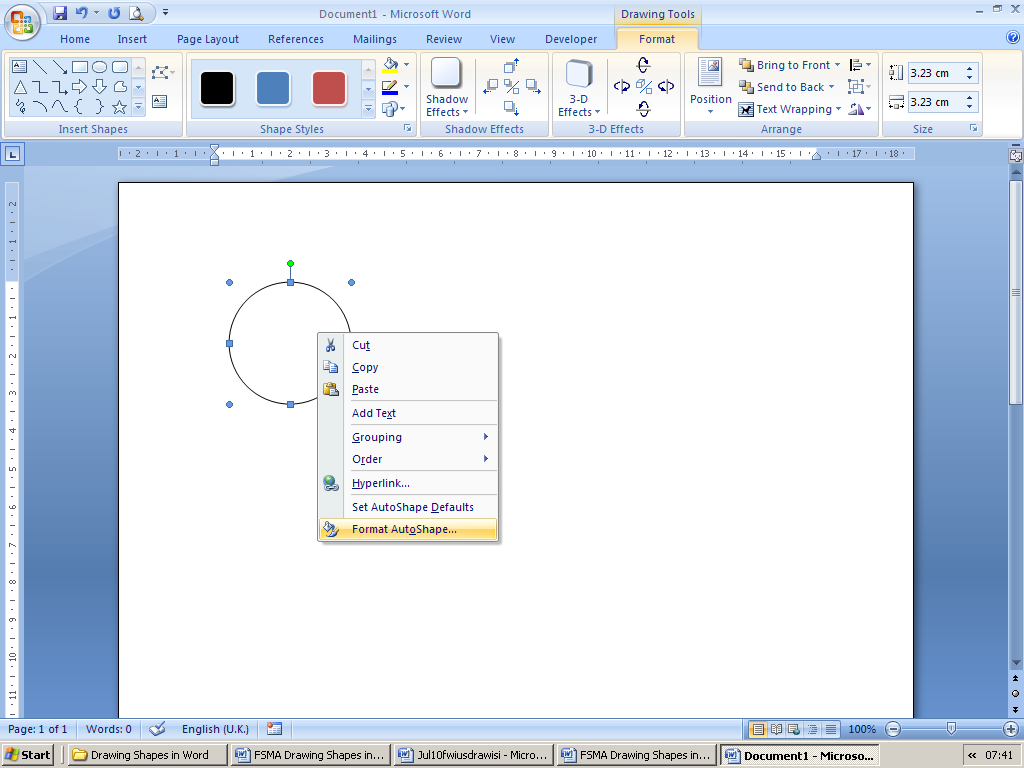 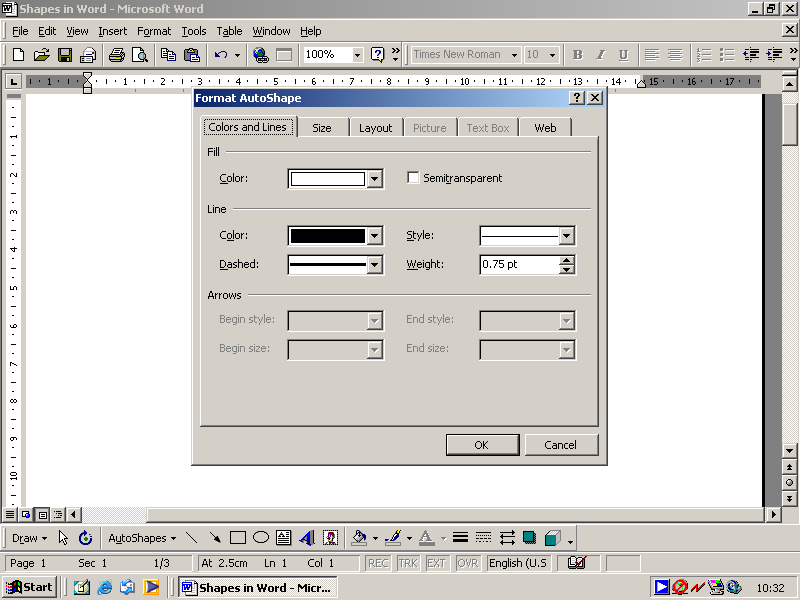 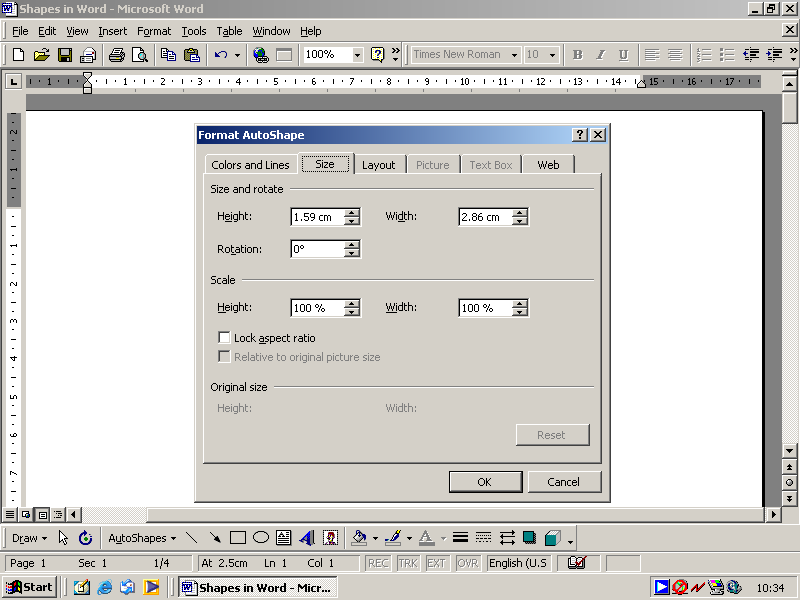 Another way to change the appearance of a shapeRight click on your circle then left click on Format Autoshape
A Format Autoshape menu like this should appear.  Left click on the Fill Colour arrow 
– this gives colours to choose from.Left click on one of the colours, then OK
– your circle should reappear shaded in this colour.  
        You can also use the Line Colour arrow 
to select the colour of the line around the circle.  Use the Line Weight arrows if you want 
to change the thickness of the line  
– the top arrow increases the thickness of the line 
and the bottom arrow decreases the thickness. To make your line dashed click on the Line Dashed arrow
– this gives a variety of patterns to choose from.  
Also investigate the options given by the Line Style arrow.
Click OK to apply your choices.
Another way to change the size of a shape Select your rectangle, then in Format Autoshape left click Size.
The current size of your rectangle will be shown.Use the Height and Width arrows to change the size of 
your rectangle.  (Or click on the measurements and 
type in particular lengths if you wish.)You can also enlarge the rectangle using the Scale Height 
and Width arrows or by typing in particular percentages.
Clicking on Lock aspect ratio to enlarge the rectangle by 
the same % in each direction.Try thisCompare the different ways of changing shapes and decide which you prefer. 